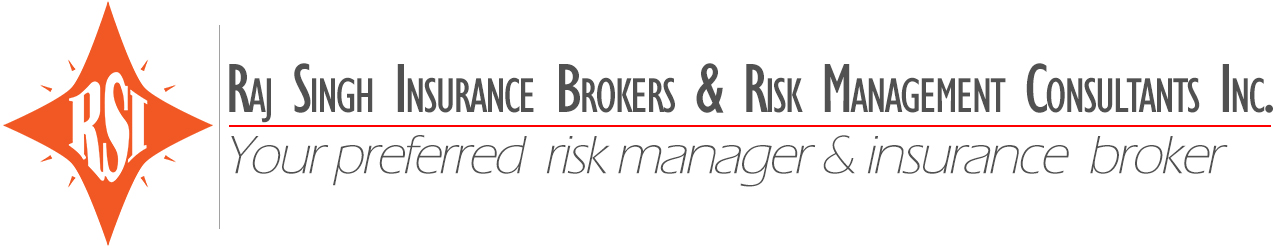 SURETY BONDS QUESTIONNAIRENamed Insured:Address:Surety Principal:Surety Amount:Period of Cover:Business background:Collateral:5 Years loss History: